                                СОБРАНИЕ ДЕПУТАТОВ ВЕСЬЕГОНСКОГО РАЙОНА                                                             ТВЕРСКОЙ ОБЛАСТИ                                                             РЕШЕНИЕ                                                                        г. Весьегонск12.07.2013                                                                                                                              № 437Собрание депутатов Весьегонского района решило:1. Внести в решение Собрания депутатов Весьегонского района Тверской области от 19.12.2012 № 400 «О бюджете Весьегонского района на 2013 год и на плановый период 2014 и 2015 годов» следующие изменения:1.1. Пункт 1  изложить в новой редакции:«1.Утвердить основные характеристики бюджета Весьегонского района на 2013 год:1) общий объем доходов районного бюджета в сумме  209 851 182,32 рублей;2) общий объем расходов районного бюджета в сумме 216 869 285,61рублей;3) дефицит районного бюджета в сумме 7 018 103,29  рублей.1.2.Приложение 1 к решению Собрания депутатов Весьегонского района «Источники финансирования дефицита районного бюджета Весьегонского района на 2013 год» изложить в новой редакции, согласно приложению 1 к настоящему решению.1.3. Приложение12 к решению Собрания депутатов Весьегонского района «Прогнозируемые доходы районного бюджета Весьегонского района Тверской области по группам, подгруппам, статьям, подстатьям и элементам доходов классификации доходов местных бюджетов Российской Федерации на 2013 год» изложить в новой редакции, согласно приложению 2 к настоящему решению.1.4.Приложение 14 к решению Собрания депутатов  Весьегонского района «Функциональная структура расходов районного бюджета на 2013 год» изложить в новой редакции, согласно приложению 3 к настоящему решению.1.5.Приложение 16 к решению Собрания депутатов Весьегонского района  «Ведомственная структура расходов районного бюджета на 2013 год» изложить в новой редакции, согласно приложению  4 к настоящему решению.1.6. Приложение 18 к решению Собрания депутатов Весьегонского района  «Функциональная структура расходов районного бюджета на 2013 год в разрезе разделов, подразделов, целевых статей и видов расходов» изложить в новой редакции, согласно приложению 5 к настоящему решению.1.7. Приложение 20 к решению Собрания депутатов Весьегонского района «Распределение бюджетных ассигнований на реализацию целевых программ по разделам, подразделам, целевым статьям и видам расходов в разрезе главных распорядителей средств районного бюджета на 2013 год» изложить в новой редакции, согласно приложению 6 к настоящему решению.1.8. Приложение 22 к решению Собрания депутатов Весьегонского района  «Распределение бюджетных ассигнований на реализацию ведомственных целевых программ по разделам, целевым статьям и видам расходов в разрезе главных распорядителей средств районного бюджета на 2013 год» изложить в новой редакции,  согласно приложению 7 к настоящему решению.1.9. Приложение 5 к решению Собрания депутатов Весьегонского района  «Коды главных администраторов доходов бюджета Весьегонского района Тверской области и главных администраторов источников финансирования дефицита бюджета Весьегонского района Тверской области на 2013 год и на плановый период  2014 и 2015 годов» изложить в новой редакции,  согласно приложению 8 к настоящему решению.1.10. Приложение 7 к решению Собрания депутатов Весьегонского района « Перечень главных администраторов доходов бюджета Весьегонского района Тверской области на 2013 год и на плановый период 2014 и 2015 годов» изложить в новой редакции, согласно приложению 9 к настоящему решению.1.11. Пункт 22 решения Собрания депутатов Весьегонского района изложить в новой редакции:«22. Утвердить в составе расходов районного бюджета расходы по переданным полномочиям, согласно заключенных соглашений между городским, сельскими поселениями и районом на сумму 14 266 165,73 рубля». 2.Настоящее решение вступает в силу со дня его принятия  и подлежит официальному опубликованию  в газете «Весьегонская жизнь».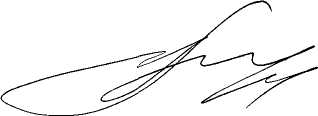                         Глава района                                                                    А.В. ПашуковО внесении изменений в решение Собрания депутатов Весьегонского района от 19.12.2012 № 400